EFCOG Project Controls Subgroup AgendaApril 10, 2023							10:00 AM – 5:30 PM EST	Forrestal Building Conference Room - 1E245Welcome, Roll Call							Lisa CazaletIntroduced people in the room and on the Webex: Attendee List is at the end of the notes sectionIntroductory Comments	 						Mel FrankNew Hire: Kevin Carney hired to lead Policy Team - 4 yrs. DCMA, MN hub, prior to that Army CorpsDOE PM 30 Updates							Mel FrankKey Items discussed:  IP2M METRR, Compliance Reviews, DOE 413.3b Order, Guides, IMS, Indirect Budget/Cost Management, OTB/OTS; slides attachedIP2M METRRStudy extended, previously looked at completed projectsDeveloped a nice graphic demonstrating the correlation between enviro and maturityWED more detailed briefingWant to get completed information on projectsAre there completed projects that have relevant knowledge on the project?28 projects where FPDs are still active todayEffort will be made to reach out to those FPDsWould like to get 60-70 projects into the databaseActions:Anyone interested in participating, contact Mel or MounirAnyone interested, contact Zac to use the toolTailoringEVMS versus Alternative Project ControlsNeed more detailed guidance on Alternative Project ControlsUpcoming ReviewsConsolidated Nuclear Security (CNS), LLC 	EVMS Implementation ReviewPantex, 1st Qtr. FY2023 Consolidated Nuclear Security (CNS), LLC 	EVMS Surveillance Review Y-12 National Security Site 2nd Qtr. FY2023Savannah River Mission Completion (SRMC) 	EVMS Certification Review*Savannah River Site (SRS) 3rd Qtr. FY2023 ASD (Advanced Sources and Detectors), Triad 	EVMS Implementation ReviewLos Alamos Nuclear Lab (LANL) 3rd Qtr. FY2023 Savannah River Nuclear Solutions (SRNS) 	EVMS Certification ReviewSavannah River Site (SRS) 1st Qtr.FY2024 SIMCO Waste Isolation Pilot Plant (WIPP) 	EVMS Certification Review* 2023/24Idaho Environmental Coalition (IEC), LLC 	EVMS Certification ReviewIdaho National Laboratory 2024ACTION: If you want to be on a review team, reach out to Mel Encourage more Federal supportNominate people on your team413.3 Policy and Guidance: Change 74 different policy memos that have been signed in the past few yearsMel is resolving 150 commentsBacklog of additional commentsAppendix EHow to better tailor NNSA is already implanting what is going to be in Appendix EIf you have a small, non-complex commercial type project, please consider submitting for consideration413 already addresses tailoringQuite often there is over implementation by the sitesSee Section 4, Section 27Purpose: Standard tailoring approach for a certain subset of projectsOne approach providedCan still decide on alternate tailoringGet approvalDescribed in PEPNon-nuclear, non-complex, commercial-typeNot new critical technologiesNot part of a phased set of projects or not require integration with other projectsApplicability: between 30M up to 100MHas not yet achieved CD-0Does not apply to non-constructionCombined Critical DecisionsCD-4 is when you hit beneficial occupancyLetter to FPD, we have achieved beneficial occupancy and meet the requirementsLess cumbersome approach to CD-4ObjectivesFPD should strive for a duration between CD-1 to CD-4 in less than 5 yearsAt least 85% FFP subcontractsPush to the site level as the PMEDo not need to go to HQShould be simple enoughSeveral pilots in NNSAMel stated that it can be a level downIRSASOPICE/ICRSchedule HealthIncorporates many of the same schedule health metrics as in an EVMS reviewLook at a consistence basis within a schedule reviewAligned with 10 BP GAO Schedule GuideAcumen Fuse template are availableA couple for EVMSOne for IRSASOPCurrently doing alignments between the templateBasically same pot of metrics repackaged for different purposesMainly for ICE/EIRSame metrics as for compliance but repackaged under GAOUsed for different reviewsPM MethodologyOne set of measurementsAcumen Risk During EIR the Assessment team run their ownDepending on the appetite, 85P, 90P, 95P confidence levelWould like to see if you are moving towards it hereMel: Incremental step, Victoria Premaza, comparative analysis of risk tools out there, and entering risk into this processZac: We use Acumen Risk & Fuse, EM, CBC Risk off AcumenMany Fed teams use Acumen, field uses PRA, Safran support contractorsOur tool is Acumen RiskZac: We are writing a standard SOP, will be out soonMel: Victoria will be leading that in PM 30ACTION: Let Lisa know if you have interest in working on Risk subgroupMel: Sam Stein comes to mind as prior riskGreg: Josh Wargo, NRA Associates, local DC contractorMake PEP the primary documentBriefed Appendix E at the Waste Management Symposium, 12 people in attendanceDiscussed Issues with Non-Resource Loaded ActivitiesZBAs, SVT (I)s, ETCMF: I want to find a resolution to this; we’ve had discussion with NA-MB-63Need to get the right people in the room and find a true solution to thisPatrick M: DOD does not test for resource loaded scheduleIf in SD use the schedule to resource load and time phase, still should have the requirement to resource loadSlight different between DOE and DOD on thatMF: As part of the IP2M METRR discussions have reviewed thatMF: We have made allowance for a limited amount of ZBARob Stern: Need to be tracking indirect, but don’t need to be using EV to track indirectsNot able to measure performanceLC: Summit with NA-MB-63What is your intent to solve the issueMF: After the workshop, Paul Bosco, Keith Hamilton, Bethany Belice will discuss with respect to UPFThere may be some cases when it may be validProcurement is an indirect function, there should be allowance for small fragments of procurement, maybeI am ok to having a working group, need the finance people in the roomIf these are going to be in there, what are the alternative measures to be put into place to ensure we don’t lose management steps, to get out of the EV system what I needLC: You will sponsor us having a working group, federal, NA-MB-62, PMMF: And other NA programsPARS Updates (Slides Attached)						Zac West	EVMS Governance Metrics (Slides Attached)				Fluor-BWXT								Community of Practice (FPDs, COs, Field Support)			John ClaytonOTB/OTS (Slides Attached)Schedule Margin (Slides Attached)					Doug MarbourgManagement Reserve (Discussion about allowable uses)			LisaWhat does the M & O do when they receive direction to use or not use MR from CO that conflicts with their certified EVM-SD?  We need alignment		Indirect Cost Variance Analysis Roles & Responsibilities Discussion (Slides Attached) Paul TackettProject Controls Working Group Plan Updates				Project/Subproject Scheduling (Slides Attached)			Roy Wright/Brian KongEVMS Tailoring and Scalability 					Paul Tackett/Kevin CarneyPath Forward: Collaborate with NDIA to incorporate DOE objectives into existing NDIA scalability guide; prepare standalone DOE “issuance TBD”; hybrid approach (smaller evolution from white paper, point to other existing documents rather than incorporating content)If interested in participating contact Paul/KevinWBS Best Practices					Patrick Milliken/Matthew TaliaferroFocus on some areas product-orientedThe what not the who or why, not the resourcesThese are the outputs not the inputsProject ServicesArea of interestHas to be incorporated within the WBSCommon elements need to be peppered throughDo I have another leg, how to incorporate into other legsHow detailed does it have to be?Construction, build a facilityBest Practices, 8/80, go down to level where are between 8-80 hrs = WP levelLevel at least need to assign responsibility with a control accountCodingTo allow for tracing between systemsTracing between requirements, BOE, schedule, budgets, risk mgmt systemRequirements define the qualities of the what you are delivering, not just the what you are deliveringNoun when describing an elementProject Manager cannot sit in an office and doe the WBS by themselvesKick-off meetingGuide, charterMake graphical representationTimely with Scope Definition coming out DOE Scope GuideLeverage what start to learnWBS kicks off the entire backbone of the integrated systemDOE Data Tests/Metrics						Dan Goldsmith96 commentsWorked about 60 completeMost will be in v5EVMS Tools Best Practices Updates/Discussions				Andrea Gilstrap/Zac WestCOBRA Update							Dan DemangosJuly 2023 – v 8.5 (will include the PARS Export Wizard)Oracle Update							Steve Smith	Empower Update						Brooke BoswellEmpower Users Conference May 22-25thNext Meeting information						EUG May 22, 2023									Annual EFCOG June 20, 2023Close Out								Lisa Cazalet/ Mel FrankAttendees in person or online: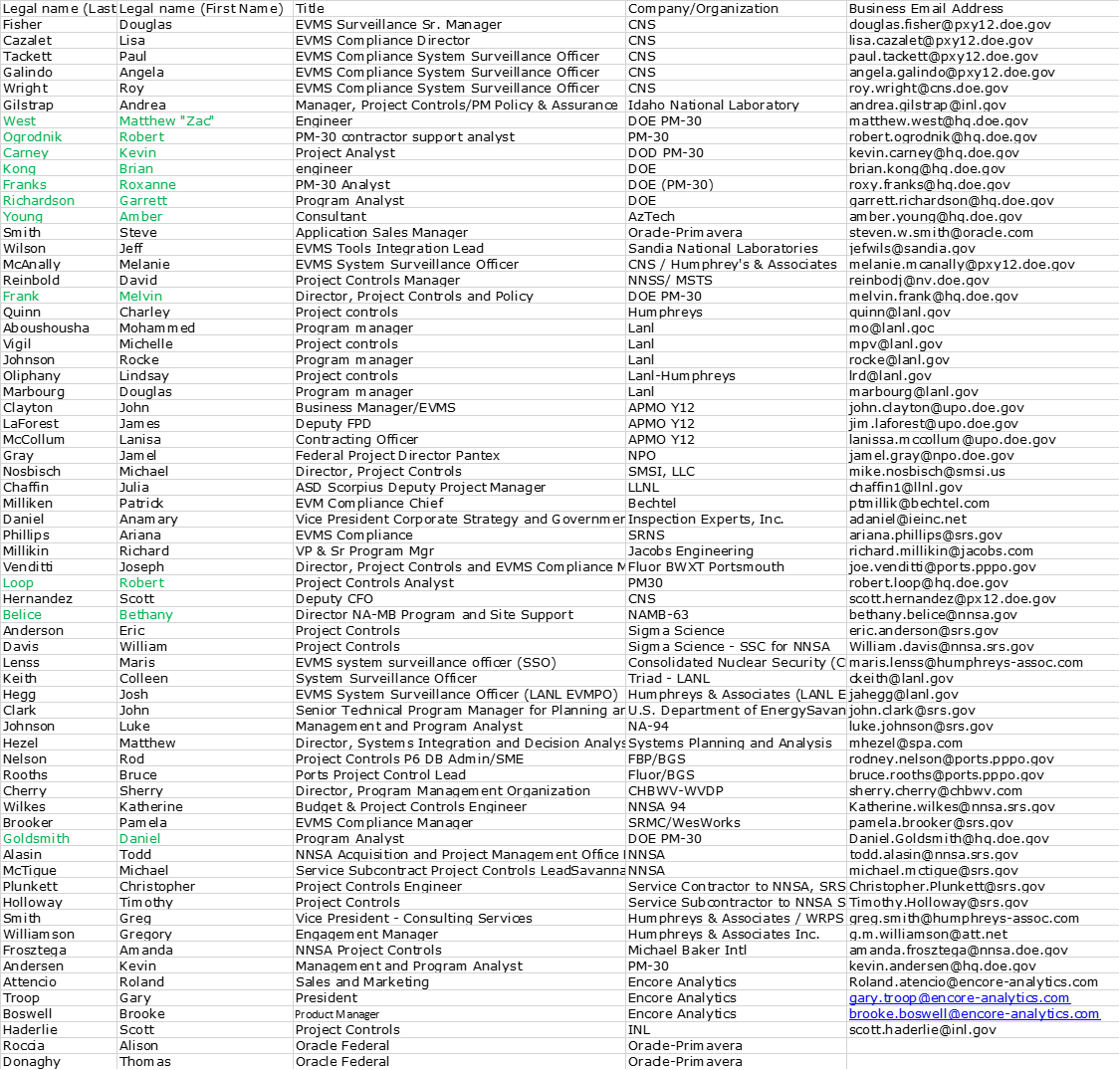 